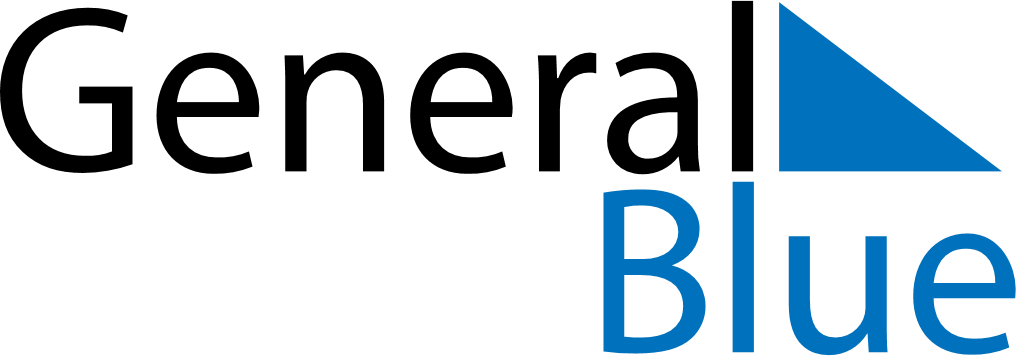 Daily PlannerJuly 30, 2023 - August 5, 2023Daily PlannerJuly 30, 2023 - August 5, 2023Daily PlannerJuly 30, 2023 - August 5, 2023Daily PlannerJuly 30, 2023 - August 5, 2023Daily PlannerJuly 30, 2023 - August 5, 2023Daily PlannerJuly 30, 2023 - August 5, 2023Daily Planner SundayJul 30MondayJul 31TuesdayAug 01WednesdayAug 02ThursdayAug 03 FridayAug 04 SaturdayAug 05MorningAfternoonEvening